Aneks 1.Naziv proizvoda:LIMUNSKA KISELINA 1-HIDRATKvalitet:Ph.EurNaziv proizvoda:LIMUNSKA KISELINA 1-HIDRATCAS broj: 5949-29-1Parametar ispitivanjaDeklarisane vrednostiMetoda ispitivanjaIzgledBeo ili skoro beo kristalni prašak; bezbojni kristali ili granule.VizuelnoIdentifikacija (A,B,C,D,E)Pozitivna EPIzgled rastvoraRastvor je bistar i nije intenzivnije obojen od referentnog rastvora Y7, BY7 ili GY7EP 2.2.1EP 2.2.2, Metoda IISupstance koje lako ugljenišuOdgovara testuEP 2.2.2, Metoda IOksalna kiselina max. 360 ppmEPSulfatimax. 150 ppmEP 2.4.13Teški metalimax. 10 ppmEP 2.4.8Voda7.5%-9.0%EP 2.5.12Sulfatni pepeomax. 0.1%EP 2.4.14Sadržaj (računato kao anhidrovana limunska kiselina)99.5%-100.5%EPNaziv proizvoda:LIMUNSKA KISELINA 1-HIDRATKvalitet:Ph.EurNaziv proizvoda:LIMUNSKA KISELINA 1-HIDRATCAS broj: 5949-29-1Dostupna pakovanja:Dostupna pakovanja:Dostupna pakovanja:Dostupna pakovanja:Dostupna pakovanja:Šifra proizvoda:Vrsta pakovanja:Količina u pakovanju:Transportno pakovanje:Rok upotrebe:15PE teglica500gKartonska kutija, 20kom x 500kgDatum koji je naveo proizvođač upakovane sirovine16Natron vreća25kgPojedinačno, 1kom. x 25kgDatum koji je naveo proizvođač upakovane sirovineInformacije o opasnosti:Informacije o opasnosti:Informacije o opasnosti:Informacije o opasnosti:Informacije o opasnosti:Indeks broj: /      Reč upozorenja: PAŽNJA!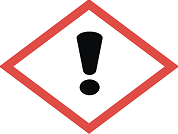           GHS 07Obaveštenja o opasnosti: H319 - Dovodi do jake iritacije oka.Obaveštenja o merama predostrožnosti:P305+P351+P338 - AKO DOSPE U OČI: Pažljivo ispirati vodom nekoliko minuta. Ukloniti kontaktna sočiva, ukoliko postoje i ukoliko je to moguće učiniti. Nastaviti sa ispiranjem.Indeks broj: /      Reč upozorenja: PAŽNJA!          GHS 07Obaveštenja o opasnosti: H319 - Dovodi do jake iritacije oka.Obaveštenja o merama predostrožnosti:P305+P351+P338 - AKO DOSPE U OČI: Pažljivo ispirati vodom nekoliko minuta. Ukloniti kontaktna sočiva, ukoliko postoje i ukoliko je to moguće učiniti. Nastaviti sa ispiranjem.Indeks broj: /      Reč upozorenja: PAŽNJA!          GHS 07Obaveštenja o opasnosti: H319 - Dovodi do jake iritacije oka.Obaveštenja o merama predostrožnosti:P305+P351+P338 - AKO DOSPE U OČI: Pažljivo ispirati vodom nekoliko minuta. Ukloniti kontaktna sočiva, ukoliko postoje i ukoliko je to moguće učiniti. Nastaviti sa ispiranjem.Indeks broj: /      Reč upozorenja: PAŽNJA!          GHS 07Obaveštenja o opasnosti: H319 - Dovodi do jake iritacije oka.Obaveštenja o merama predostrožnosti:P305+P351+P338 - AKO DOSPE U OČI: Pažljivo ispirati vodom nekoliko minuta. Ukloniti kontaktna sočiva, ukoliko postoje i ukoliko je to moguće učiniti. Nastaviti sa ispiranjem.Indeks broj: /      Reč upozorenja: PAŽNJA!          GHS 07Obaveštenja o opasnosti: H319 - Dovodi do jake iritacije oka.Obaveštenja o merama predostrožnosti:P305+P351+P338 - AKO DOSPE U OČI: Pažljivo ispirati vodom nekoliko minuta. Ukloniti kontaktna sočiva, ukoliko postoje i ukoliko je to moguće učiniti. Nastaviti sa ispiranjem.Uslovi transporta, skladištenja i rukovanja:Uslovi transporta, skladištenja i rukovanja:Uslovi transporta, skladištenja i rukovanja:Uslovi transporta, skladištenja i rukovanja:Uslovi transporta, skladištenja i rukovanja:Transport-Nije predmet transportnih pravila. Transport se može vršiti uobičajenim vozilima transporta.Skladištenje-Čuvati u dobro zatvorenoj ambalaži na suvom i umereno hladnom (15-25°C) mestu, zaštićeno od toplote i svetlosti.Rukovanje- Sa proizvodom rukovati u skladu sa namenom.Transport-Nije predmet transportnih pravila. Transport se može vršiti uobičajenim vozilima transporta.Skladištenje-Čuvati u dobro zatvorenoj ambalaži na suvom i umereno hladnom (15-25°C) mestu, zaštićeno od toplote i svetlosti.Rukovanje- Sa proizvodom rukovati u skladu sa namenom.Transport-Nije predmet transportnih pravila. Transport se može vršiti uobičajenim vozilima transporta.Skladištenje-Čuvati u dobro zatvorenoj ambalaži na suvom i umereno hladnom (15-25°C) mestu, zaštićeno od toplote i svetlosti.Rukovanje- Sa proizvodom rukovati u skladu sa namenom.Transport-Nije predmet transportnih pravila. Transport se može vršiti uobičajenim vozilima transporta.Skladištenje-Čuvati u dobro zatvorenoj ambalaži na suvom i umereno hladnom (15-25°C) mestu, zaštićeno od toplote i svetlosti.Rukovanje- Sa proizvodom rukovati u skladu sa namenom.Transport-Nije predmet transportnih pravila. Transport se može vršiti uobičajenim vozilima transporta.Skladištenje-Čuvati u dobro zatvorenoj ambalaži na suvom i umereno hladnom (15-25°C) mestu, zaštićeno od toplote i svetlosti.Rukovanje- Sa proizvodom rukovati u skladu sa namenom.